______________________________________________________________________________________________Dear Parents,We hope your children have enjoyed their first half term of 2019 and now we look towards the second half of our Spring Term, when the days will be drawing out and the temperature will be increasing – hopefully!  This letter contains information of some of the extra activities we have already planned for the next half term for your children, as well as a few reminders:As a church school, we would like to become more involved with activities happening at Grampound Road Village Community Church.With this in mind, we would like to take our children to the church once or twice every half term.  This would be our regular Collective Worship slot but would be held at the church rather than in the school hall.  Due to the size of the church, initially, we would only take half of the school at one time.  The proposed dates for the visits would therefore be:Monday 25th February – Tater Du and LongshipsMonday 11th March – Gribbin, Trevose and Wolf RockMonday 25th March - Tater Du and LongshipsAs part of the Home/School agreement, you will have already given your consent for us to take your child on local walks around the village; this consent also covers this walk to the church.  Risk Assessments have been carried out and I have met with Hazel, who will meet us at the church on each visit.  This is an exciting opportunity to establish better links with the church and we welcome your support in this venture.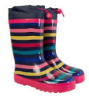 Making the most of our outdoor space  Each class will enjoy part of an afternoon each week working and learning outside with their class. This may involve some Forest School activities with the potential to go out in different weathers; please could your child bring in a pair of wellies or an old pair of trainers in a named carrier bag to keep in school.St Pirans’ Day – Tuesday 5th March 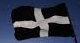 This coincides with Pancake Day this year!  We would like to invite all children to come to school dressed in white, black and gold.World Book Day – Thursday 7th March 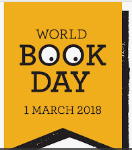 To celebrate World Book Day, please come to school dressed as a book character. During the day, we will be participating in different reading activities and giving our library as well-deserved face lift! We would also like to invite parents in to read with the children from 2:30pm.Celebrating Science Week  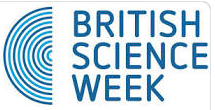 National Science Week is 11th-17th March.  We will be celebrating this with some class activities through the week and would like you to join us on Friday 15th March at 2:30pm for an afternoon at our Science Fair where we can show you what we have been learning. Mothering Sunday  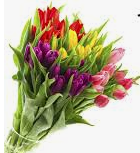 This year, Mothering Sunday is the 31st March. We would like to invite all mothers into school on Friday 29th March at 2:45pm to spend some time feeling appreciated!Easter and Eucharist Service 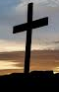 This will be taking place at school on Monday April 1st at 2:30pm and will be led by Father Joachim Foot.  You are all welcome to attend.Visits and visitors 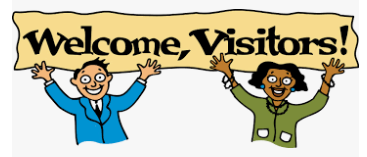 Each class this term, will have either an educational visit, visitor or opportunity for you to come in and share our learning, so please keep an eye on the dates in the newsletter.Online learning journal 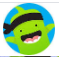 This term we would like to introduce an online learning journal, similar to Tapestry (the program used to share learning from Foundation Stage with parents and children).  This online resource would be a fantastic way for children and teachers to share the learning happening in school with parents and carers on a regular basis.  Please come along with your children to a meeting to find out more on Friday 1st March at 3:30pm.A few reminders:UniformWearing correct school uniform at Grampound Road Village CE School demonstrates a commitment to being part of our community.  It makes all children feel equal to one another in their appearance and shows a sense of pride in being smart and ready to learn.Uniform guidance can be found on the website and includes:White Polo shirt
Navy sweatshirt with Logo (on sale at the school office)
Black or grey skirt or trousersGrey, black or white plain socks or tights
Navy and white checked or striped dress 
Black shoes or black trainers

Physical Education Clothing
Black shorts, light blue or white polo shirt, plimsolls or trainers. These items should be kept in a named bag at school.

Please ensure that all school uniform is clearly named. If children have pierced ears, studs only must be worn. Other jewellery is not permitted.Healthy EatingAs part of our commitment to maintaining healthy eating in school, I would like to remind parents that snacks provided for children at playtime should be a healthy choice: suggestions could be but are not exclusive to, fruit, vegetables or crackers.  This does not include crisps or chocolate bars.  If children bring these to school, they will be asked to keep them in their lunch box until lunchtime. Sweets are not permitted.  If you would like some ideas to inspire your child’s lunch box, check out the website below:https://www.nhs.uk/change4life/recipes/healthier-lunchboxesTimingsThe wooden school gate will open at 08:30 and this is the time that members of staff are available to supervise children.  Please do not leave your child unattended before this time.  Children should enter through the wooden gate and arrive at school before 08:55 for a prompt registration. At 08.40 children are invited into class to begin ‘early morning maths’ and ‘response to marking’. School finishes at 15:15 and children should be swiftly collected from this time unless attending a club.  Children should be collected on time from any after school activity.Thank you for your support in these matters. It looks like a fun and action-packed term ahead, so in the meantime, enjoy a wonderful and restful half term break and we’ll see you all back on Monday 25th February!Kind RegardsClaire GabrieleHead of School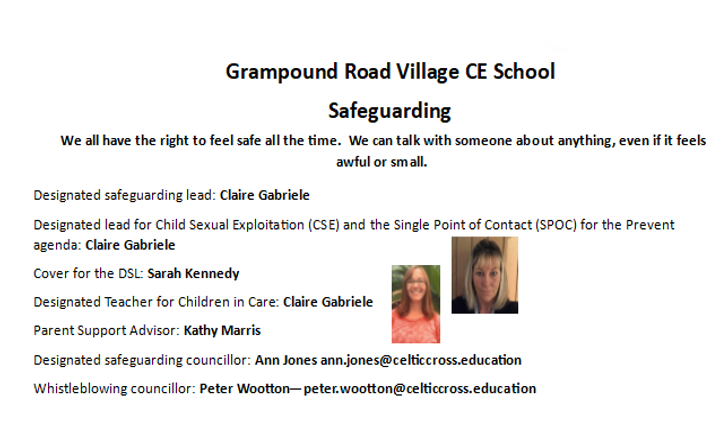 